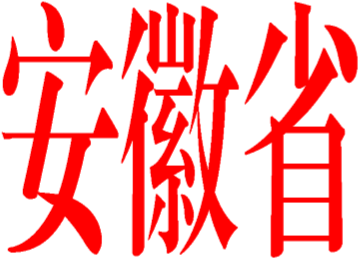 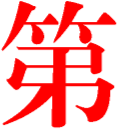 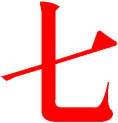 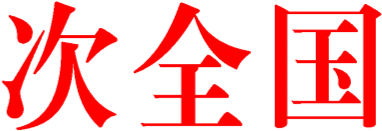 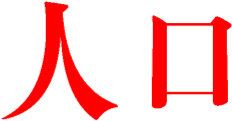 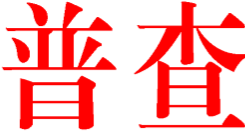 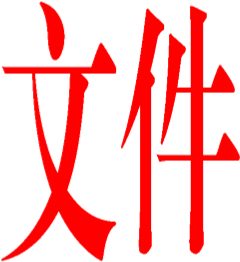 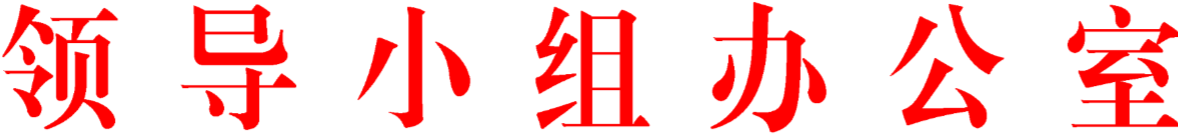 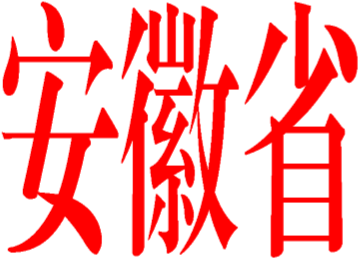 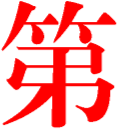 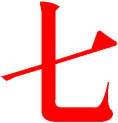 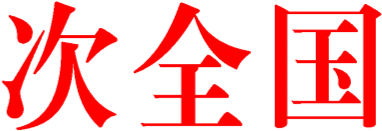 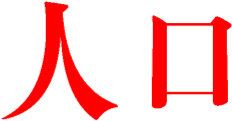 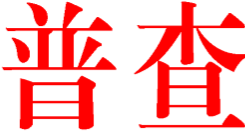 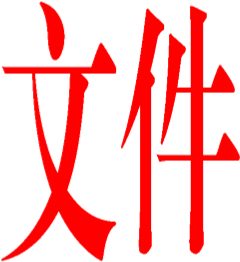 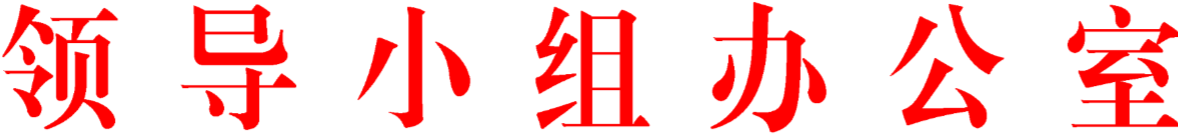 皖人普办〔2020〕1号 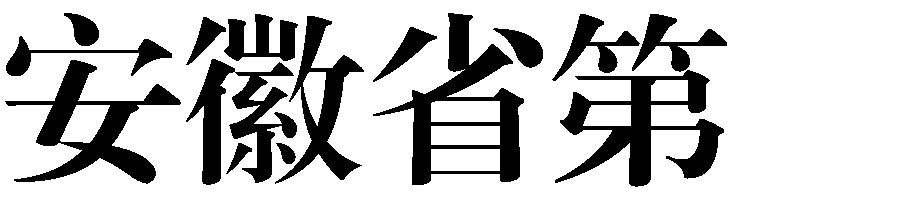 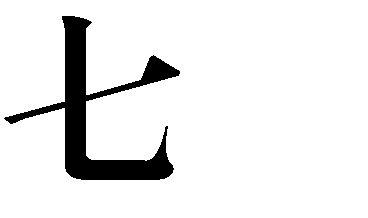 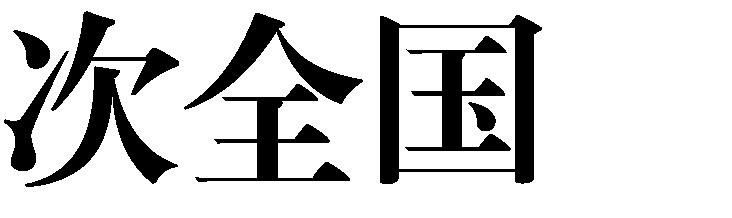 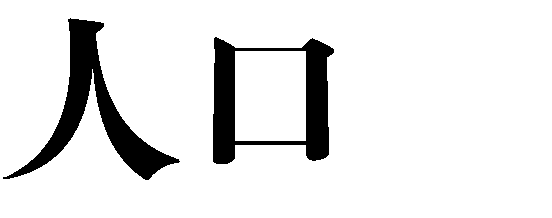 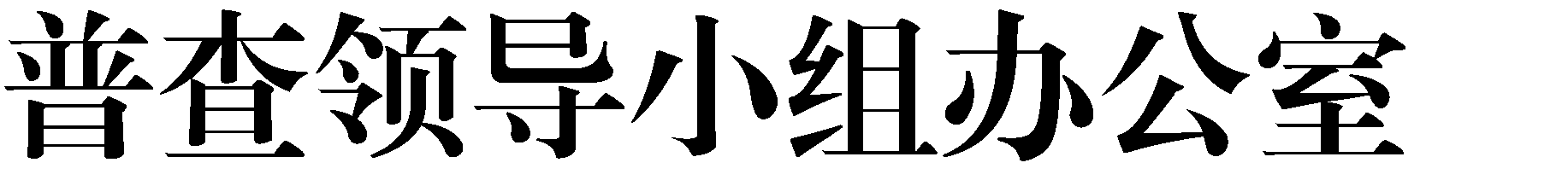 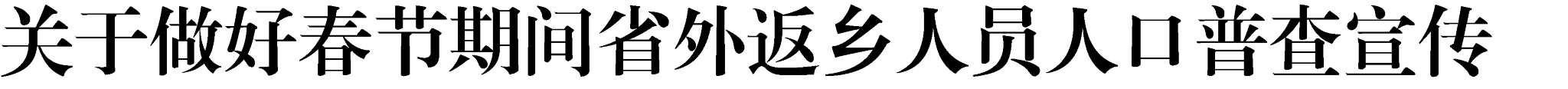 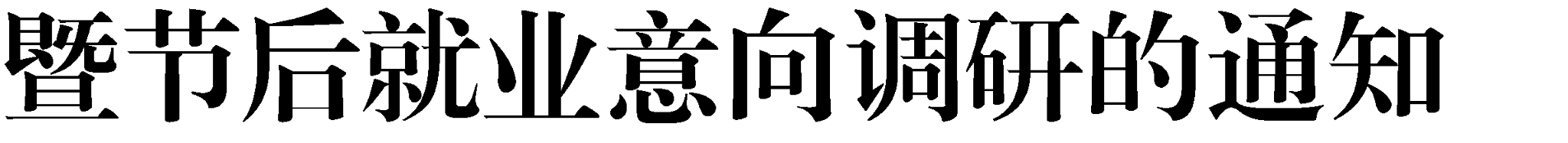 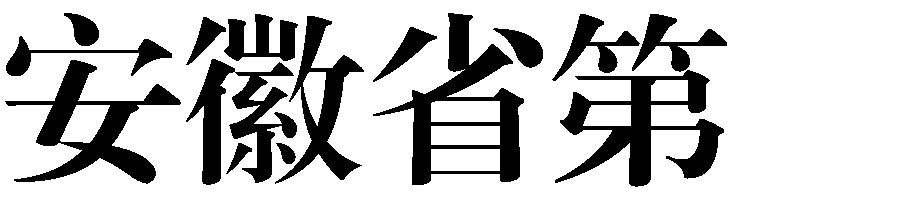 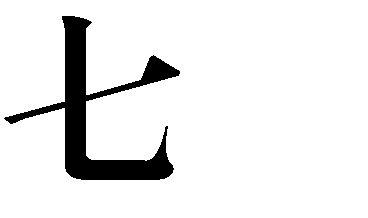 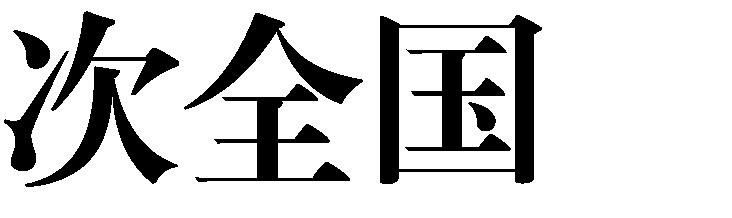 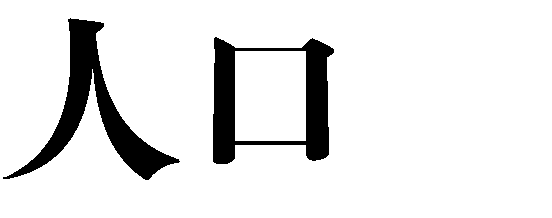 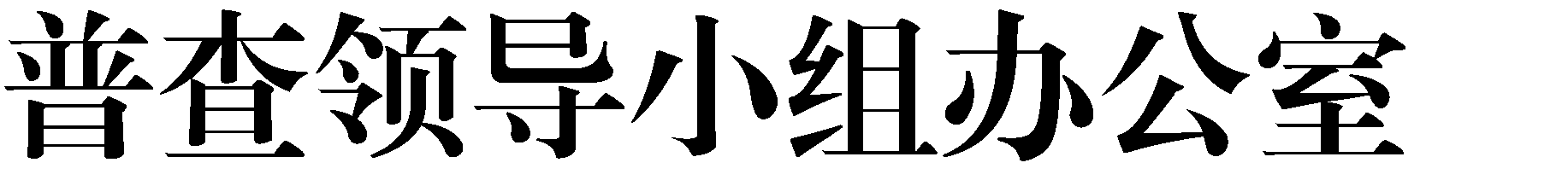 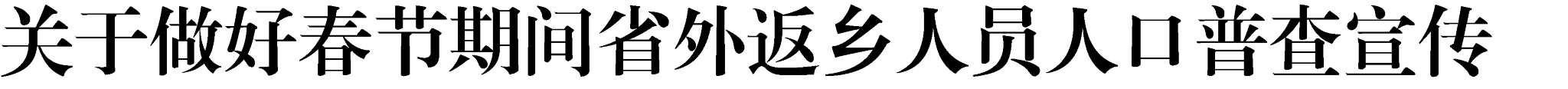 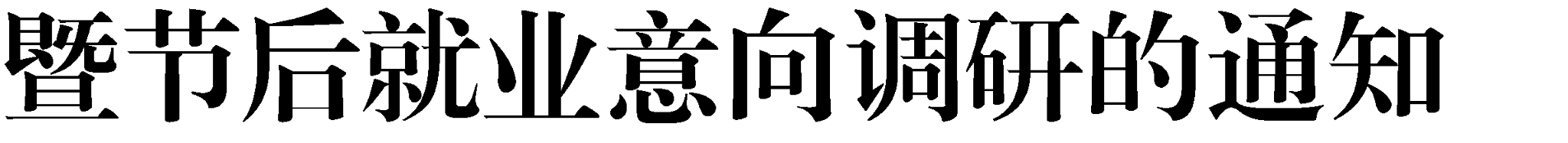 各市统计局： 流动人口是人口普查的重点和难点。为切实做好春节期间我省返乡人员人口普查宣传工作，了解节后就业意向，省人普办决定开展春节期间返乡人员人口普查宣传暨节后就业意向调研工作，现就有关事项通知如下：一、宣传工作 本次人口普查宣传工作在全省范围内开展，宣传对象主要是省外返乡人员，重点宣传人口普查的目的和意义、普查时间和方法、普查标语口号以及统计法相关知识。通过填写 2020 年春节省外返乡过节人员登记表（见附件 1），建立返乡人员普查联系机制。 调研工作 节后就业意向调研在全省人口变动抽样调查国家抽中的 90 个农村小区点开展（见附件 2）。调研内容详见“省外返乡人员节后就业意向调研提纲”（见附件 3）。 时间安排 省外返乡人员人口普查宣传工作：2020 年 1 月 1 日—2020 年1 月 31 日。 省外返乡人员节后就业意向调研登记工作：2020 年 1 月 1 日—2020 年 2 月 8 日。 四、工作方式 （一）省外返乡人员到所在村（居）委会留下在外工作地址和联系电话，或采取村（居）委会人员利用春节慰问之际上门登记。 （二）乡镇（街道）、村（居）委会等相关人员，将《致省外返乡过节朋友们的公开信》（见附件 1）发放至省外返乡人员。 （三）市、县（区）统计局成立调研组，采取座谈、上门走访等方式开展调研，了解本地区省外返乡人员的节后就业意向。 五、组织实施 省人普办负责宣传和调研方案制订，各市、县（区）统计局具体负责组织实施。 六、相关要求 （一）各地要加强领导，结合本地实际，认真分析新时代人口登记工作中面临的新形势、新情况和新特点，创新宣传方式和方法，采取有效措施，通过各种新媒体和新渠道，切实提高工作效率、确保工作效果，建立健全本地区返乡人员普查联系机制，高质量完成春节期间省外返乡人员人口普查宣传和调研工作。 （二）2020 年春节省外返乡过节人员登记表留存在乡（镇、街道）统计站或村（居）委会，以备人口普查登记时参考。 （三）各市于 2 月 8 日前，将调研结果录入调研情况过录表（另发），并形成调研报告报送省人普办。2 月 15 日前，将 2020 年春节省外返乡过节人员登记情况过录表报送省人普办。 报送方式：FTP（10.34.9.9）://人社处/信息交流/人口普查宣传暨就业意向调研。 联系人：张  伟，0551-62299879；朱广余，0551-62299722。 附件：1．致省外返乡过节朋友们的公开信 2．全省人口变动抽样调查国家样本小区农村点 3．省外返乡人员节后就业意向调研提纲                            2020 年 1 月 3 日 附件 1           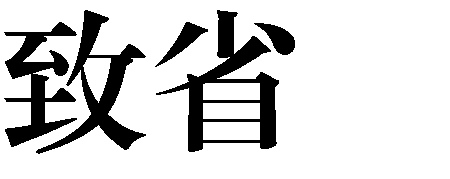 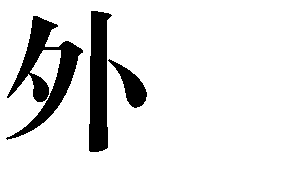 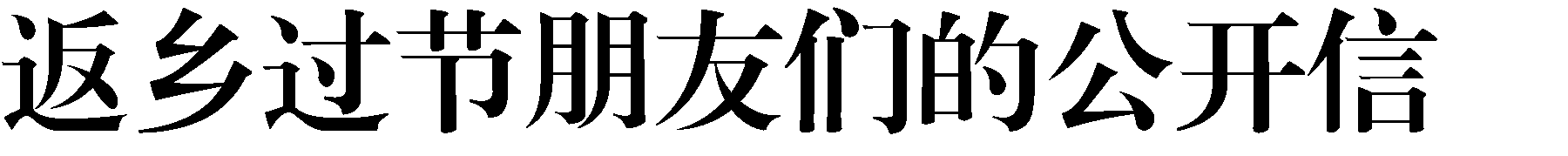 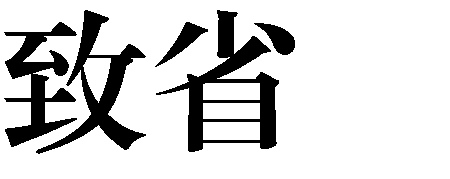 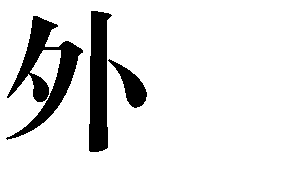 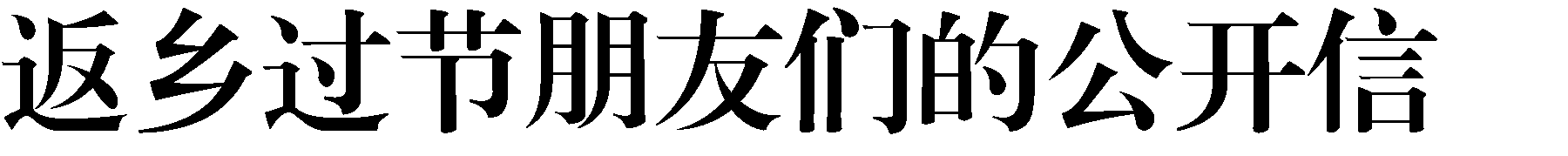 尊敬的朋友：    过年好！他乡一年辛苦了！欢迎回家过年！ 国务院决定 2020 年开展第七次全国人口普查，这是一项重大的国情国力省情省力调查。普查的标准时点为 2020 年 11 月 1 日零时。 流动人口是本次人口普查的重点和难点。建立流动人口普查联系机制十分必要。根据安徽省人口普查办公室文件要求，请你在春节期间抽出时间，到村（居）委会留下在外工作的地址、电话等基本信息。 依法配合人口普查、如实申报个人资料，是每一个公民应尽的义务。各级普查机构会对你提供的普查资料履行保密义务，任何单位不得依据普查资料对普查对象实施处罚，违者将严肃查处。 人口普查利国利民，惠及万家。希望你在他乡建设的同时，情系家乡，支持配合普查工作，对此我们表示衷心的感谢！顺祝新春愉快，工作顺利，身体健康，阖家幸福！  安徽省第七次全国人口普查领导小组办公室 2020 年 1 月————————————————————————————— 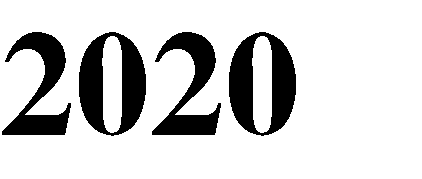 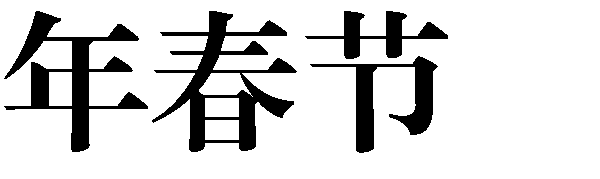 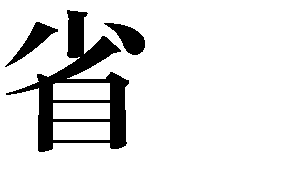 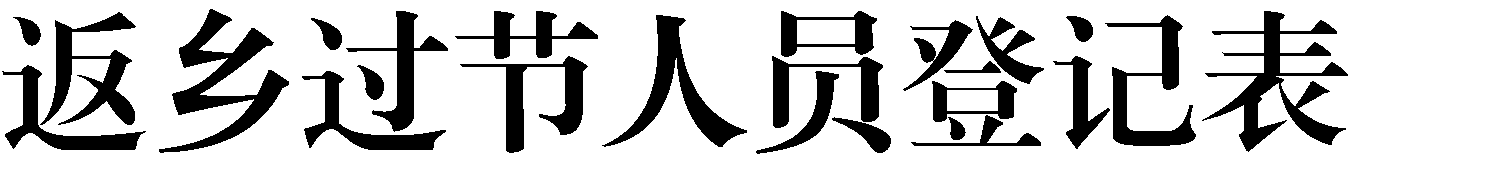 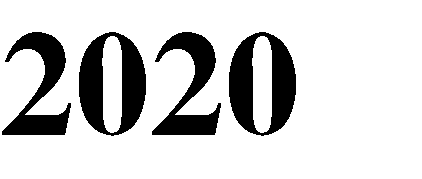 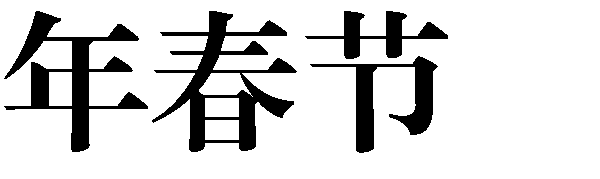 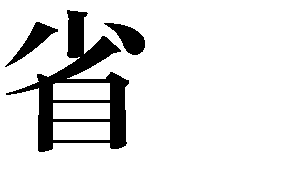 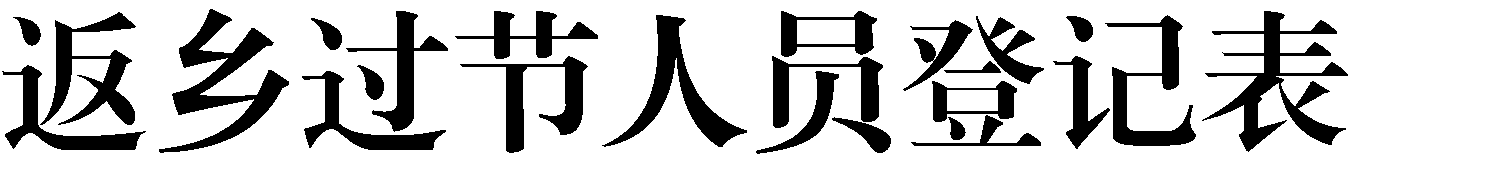 附件 2 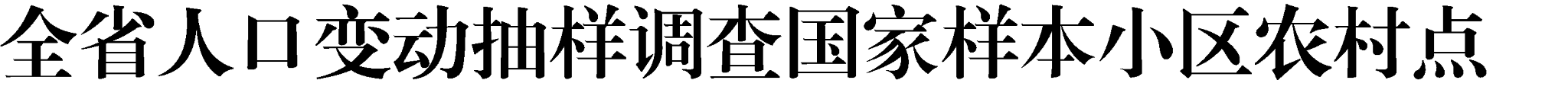 附件3         市      县区      小区 调查小区地址码：□□□□□□□□□□□□ 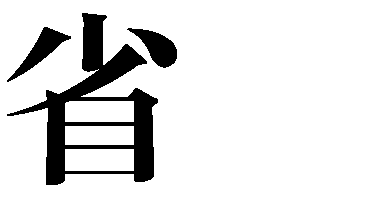 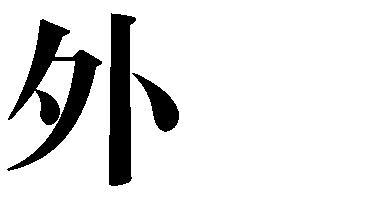 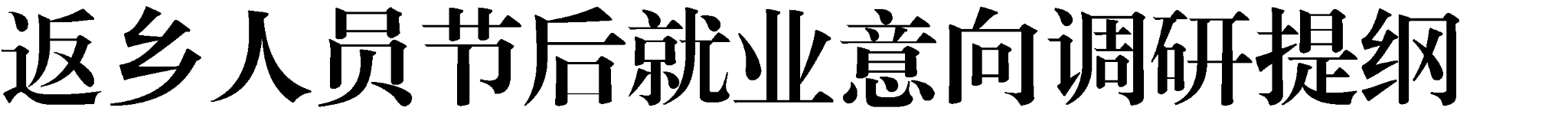 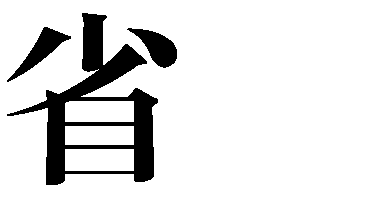 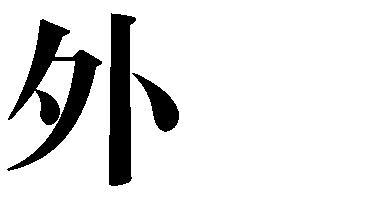 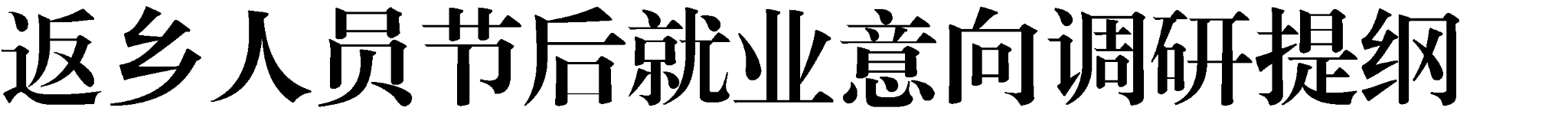 先生／女士：您好，当前省委、省政府高度重视返乡过节人员就业情况，现就节后就业意向了解您的想法。 Q1. 被访者姓名：       Q2. 被访者公民身份证号码：              Q3.（不提示）请问您目前学历：      （单选） 1.不识字或识字很少  2.小学   3.初中 4.高中或中专    5.大专及以上 Q4. 请问您回来的原因是什么？     （单选） 1.企业关闭/停产   2.企业裁员     3.企业减薪（收入低） 4.家里有事        5.找不到工作   6.回家过春节 7.返乡创业        8.其他（清注明）                    Q5. 请问您回来之前在哪里工作生活？    （单选） 1.北京    2.天津   3.河北省  4.山西    5.内蒙古   6.辽宁    7.吉林    8.黑龙江 9.上海    10.江苏   11.浙江    12.福建   13.江西   14.山东  15.河南   16.湖北   17.湖南    18.广东  19.广西   20.海南  21.重庆   22.四川   23.贵州    24.云南  25.西藏   26.陕西  27.甘肃   28.青海   29.宁夏    30.新疆   31.其他 Q6. 请问您打工时从事的是什么行业的工作？     （单选） 1.农业     2.采矿业    3.制造业    4.建筑业  5.住宿和餐饮业         6.其他服务业 Q7. 您 2018 年打工收入共     万元，2019 年收入共     万元。 Q8. 请问您打工收入是否及时拿到手了？     1.全部拿到    2. 拿到一半以上     3.拿到不足一半  Q9. 请问春节过后，您是否愿意留在省内工作     1.愿意        2.不愿意 如果愿意： 愿意留在省内的原因      （单选） 1.打算在家自主创业        2.打算在家务农  	  3.在当地就业              4.照顾家庭，不打算就业 5.在外省找不到合适的工作    	  6.其他（请注明）             准备到哪儿工作？      （单选） 1.本县(区)其他乡镇街道    2.本市其他县（市、区）  3. 本省其他市 请问您最希望从事什么行业的工作？      （单选）——>Q11 1.农业     2.采矿业     3.制造业    4.建筑业  5.住宿和餐饮业   6.其他服务业  7.找到什么工作做什么工作 Q10. Q10.您打算到省外就业的原因是什么?           （多选） 1.工资福利待遇好       2.就业机会多 3.工作环境优越         4.发展前景好 Q11. 您最希望政府给予哪些就业帮助?           （最多选三项） 1.提供就业信息    2.帮助联系就业   3.组织生产技能培训 4.自主创业扶助    5.提供贷款担保   6.加强劳动权益保障 7.其他                         （请注明）  Q12. 如果准备自主创业，您最希望政府提供哪些帮助？             （最多选三项）  	  1.提供优惠的税收等方面政策    2.提供专业的创业指导  	  3.提供信贷资金优惠和支持      4.提供简捷的办理手续 5.提供有关法律政策的援助      6.其他（请注明）         Q13. 在返乡就业创业问题上，请问您对政府部门有什么意见和建议？ 安徽省第七次全国人口普查领导小组办公室    2020 年 1 月 3 日印发 序号 姓名 身份证号 联系电话 从事的工作 工作单位地址 工作单位地址 工作单位地址 序号 姓名 身份证号 联系电话 从事的工作 省 市 县 地址码 小  区 地市 县（区） 乡镇 村、居委会 城乡属性341502101206 第003小区 六安市 金安区 马头镇 胡楼村委会 220 341502110207 第001小区 六安市 金安区 椿树镇 朱庵村委会 220 341503200214 第004小区 六安市 裕安区 单王乡 张湾村委会 220 341504102204 第001小区 六安市 叶集区 三元镇 王店村委会 220 341522105223 第026小区 六安市 霍邱县 石店镇 杨桥村委会 220 341504001202 第002小区 六安市 叶集区 史河街道办事处 	彭洲村委会 220 341523104216 第011小区 六安市 舒城县 千人桥镇 三汊河村委会 220 341524100229 第007小区 六安市 金寨县 梅山镇 洪冲村委会 220 